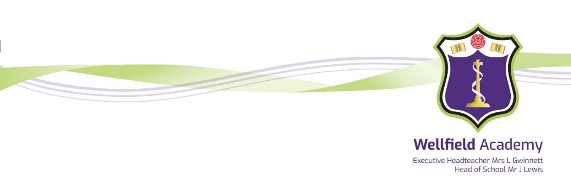 Practice Examination Timetable December 2022DayLesson 1Lesson 1Lesson 2Lesson 3Lesson 3Lesson 4Lesson 5Monday 28th Maths non-calculator 1hr 30 minsMaths non-calculator 1hr 30 minsMaths non-calculator 1hr 30 minsGeography Paper 1 1hrGeography Paper 1 1hrGeography Paper 1 1hrTimetabled lessons – bring in your revision materialsTuesday 29th  English language 1hr 45 minsEnglish language 1hr 45 minsEnglish language 1hr 45 minsSpanish Listening 35 mins (FT) 45 mins (HT)Spanish Listening 35 mins (FT) 45 mins (HT)Spanish Listening 35 mins (FT) 45 mins (HT)Timetabled lessons – bring in your revision materialsWednesday 30th  Chemistry Combined 1hr 15 minsChemistry Combined 1hr 15 minsChemistry Combined 1hr 15 minsReligious Studies 1hr 30 minsSports Science 1hrReligious Studies 1hr 30 minsSports Science 1hrReligious Studies 1hr 30 minsSports Science 1hrTimetabled lessons – bring in your revision materialsThursday 1st   Maths calculator 1hr 30 minsMaths calculator 1hr 30 minsMaths calculator 1hr 30 minsHistory Paper 2 55 minsHistory Paper 2 55 minsHistory Paper 2 55 minsTimetabled lessons – bring in your revision materialsFriday 2nd English Literature 2hrsEnglish Literature 2hrsEnglish Literature 2hrsSpanish speaking – appointments lessons 4/5Spanish speaking – appointments lessons 4/5Spanish speaking – appointments lessons 4/5Timetabled lessons – bring in your revision materialsDayLesson 1Lesson 2Lesson 2Lesson 3Lesson 4Lesson 4Lesson 5Monday 5th Physics Combined 1hr 15 minsPhysics Combined 1hr 15 minsPhysics Combined 1hr 15 minsComputer Science Combined paper 1hr 30 minsComputer Science Combined paper 1hr 30 minsComputer Science Combined paper 1hr 30 minsTimetabled lessons – bring in your revision materialsTuesday 6thGeography Paper 2 1hr 30 minGeography Paper 2 1hr 30 minGeography Paper 2 1hr 30 minSpanish Reading 45 mins (FT) 1hr (HT)Spanish Reading 45 mins (FT) 1hr (HT)Spanish Reading 45 mins (FT) 1hr (HT)Timetabled lessons – bring in your revision materialsWednesday 7thFood PN 1hr 45 minsFood PN 1hr 45 minsFood PN 1hr 45 minsBiology Combined 1hr 15 minsBiology Combined 1hr 15 minsBiology Combined 1hr 15 minsTimetabled lessons – bring in your revision materialsThursday 8thHistory Paper 1 1hr 15 minsHistory Paper 1 1hr 15 minsHistory Paper 1 1hr 15 minsSpanish Writing 1hr 10 mins (FT) 1hr 20 mins (HT)Spanish Writing 1hr 10 mins (FT) 1hr 20 mins (HT)Spanish Writing 1hr 10 mins (FT) 1hr 20 mins (HT)Timetabled lessons – bring in your revision materialsFriday 9th Maths calculator 1hr 30 minsMaths calculator 1hr 30 minsMaths calculator 1hr 30 minsSpanish speaking – catch upsSpanish speaking – catch upsSpanish speaking – catch upsTimetabled lessons – bring in your revision materialsMonday 12th Art Art Art ArtArtArtArt